Worksheets, handouts and lesson materialsWorksheetsVocabulary
Ear[íər] n.
peasant [|peznt]: n. 
glean  [gli:n]: v. 
gleaner [ˈɡliːnə] n.
heart-breaking [hɑ:rt-brèikiŋ] a.
portray[pɔ:r|treɪ] / depicts[dɪ|pɪkt] /
noble [noʊbl] a.
rake [reɪk] v.
straw [strɔ] n.
onlooker [|ɑ:nlʊkə(r);|ɔ:n-] n.
tagrag [tǽɡræ̀ɡ] n. & a.
juxtapose [|dƷʌkstə|poʊz] v.  
kernel [|k3:rnl] n.
elaborately [ilǽbərətli] adv.
stubby [stʌbi]   a.
chapped [tʃӕpt] a.
paddy[pӕdi]lesson materials Microsoft Power point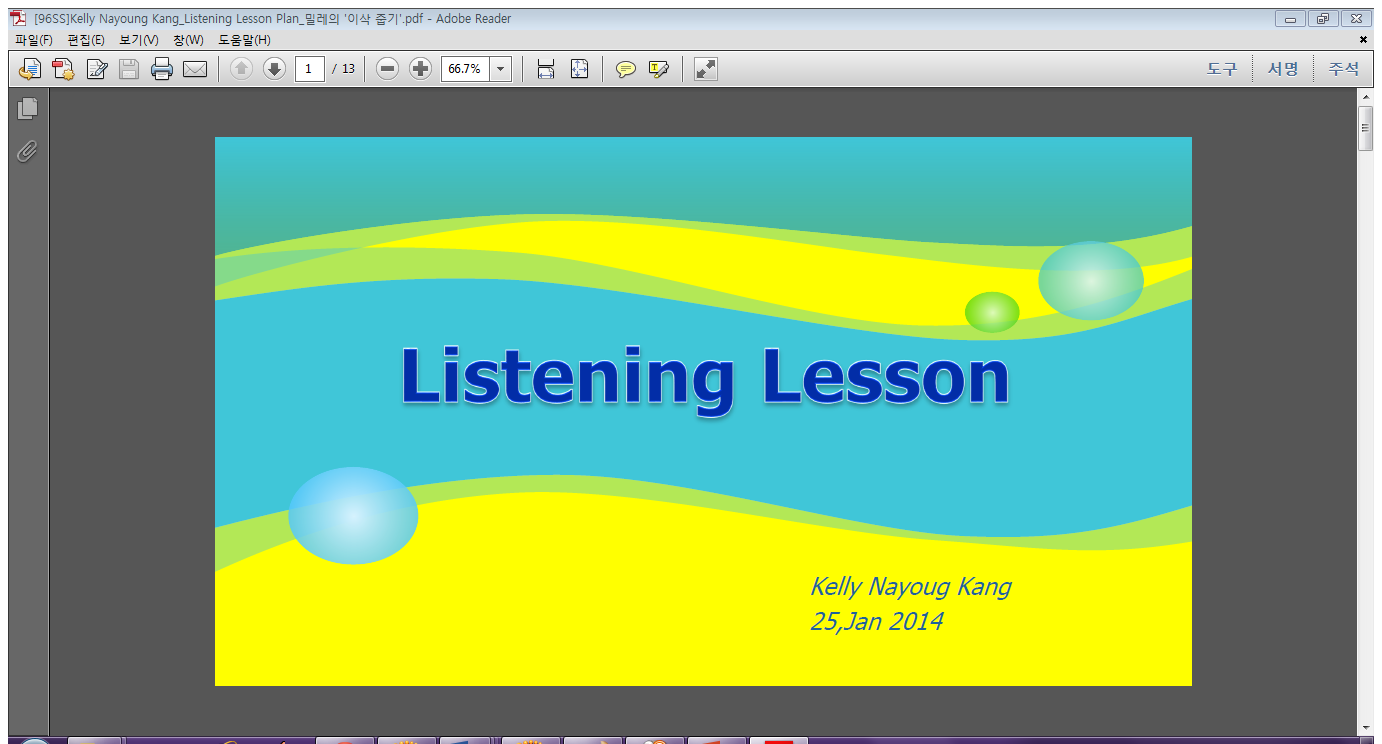 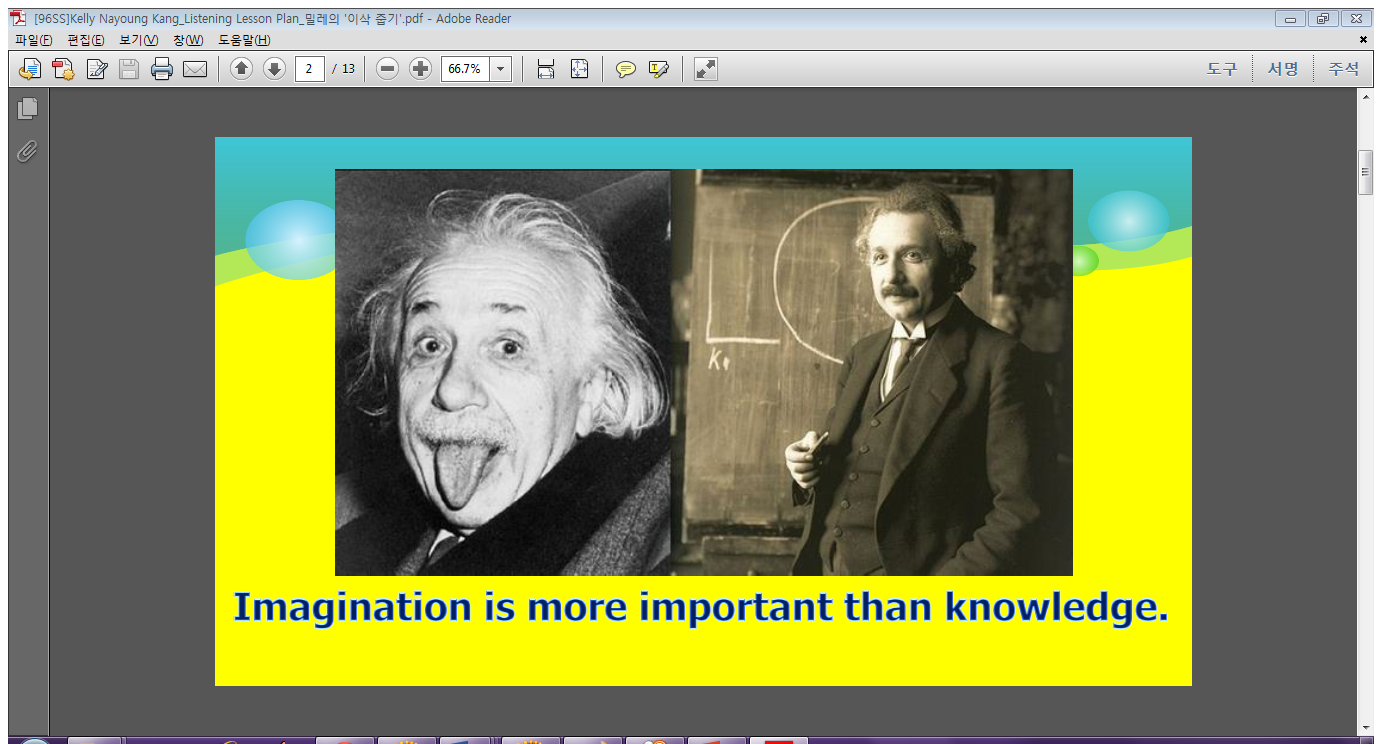 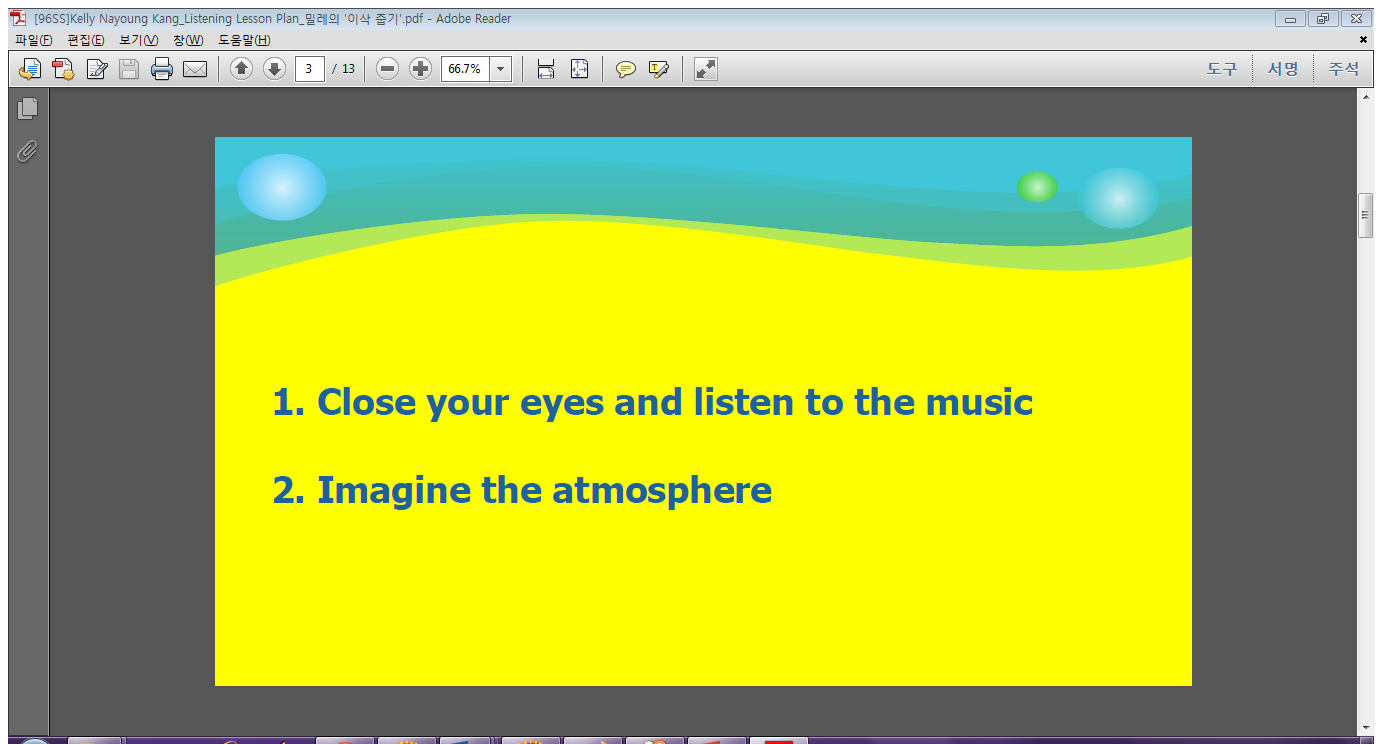 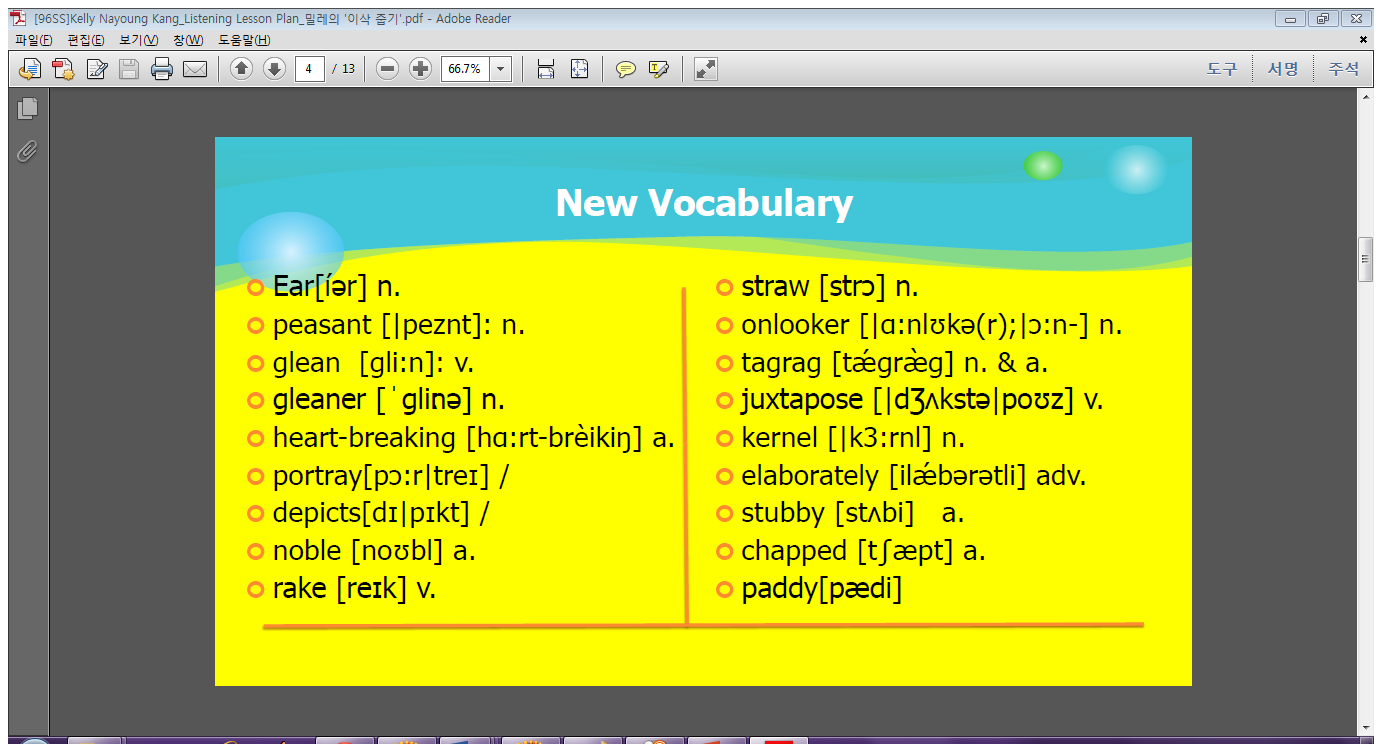 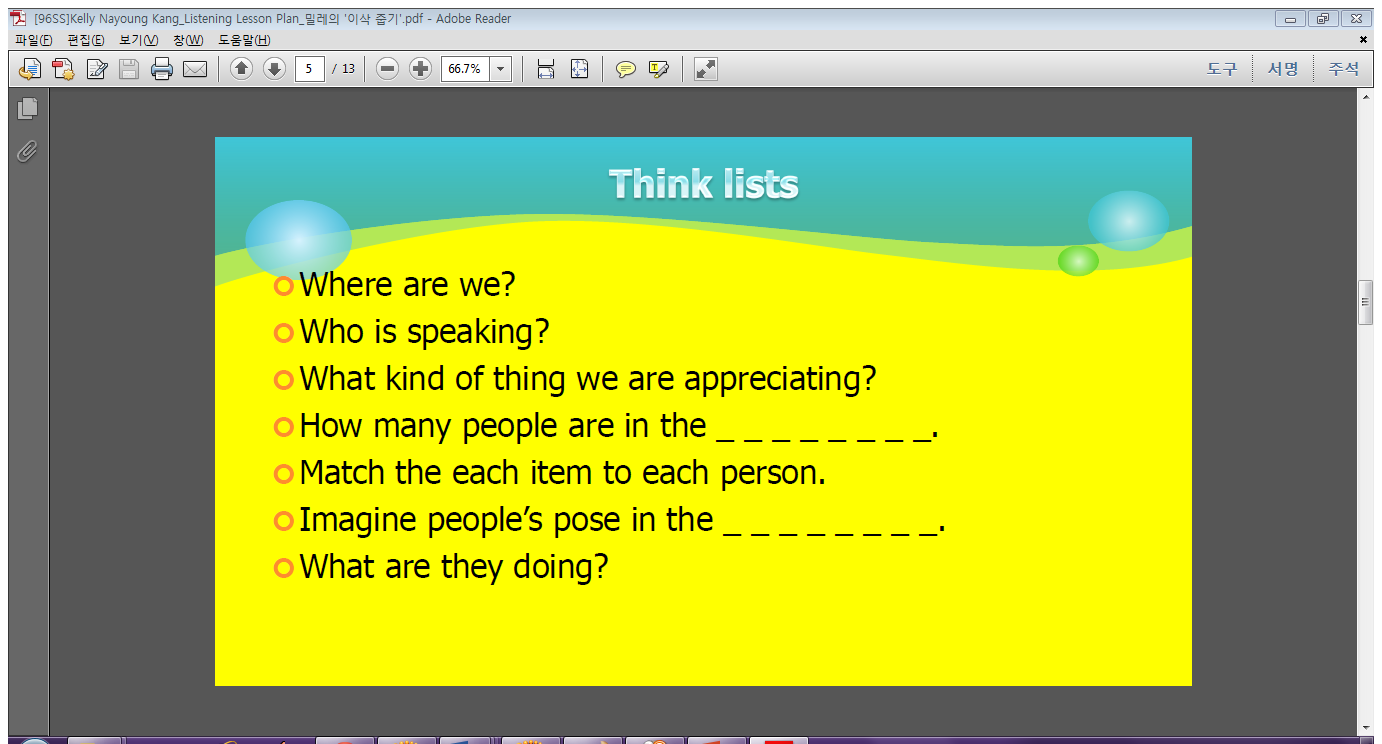 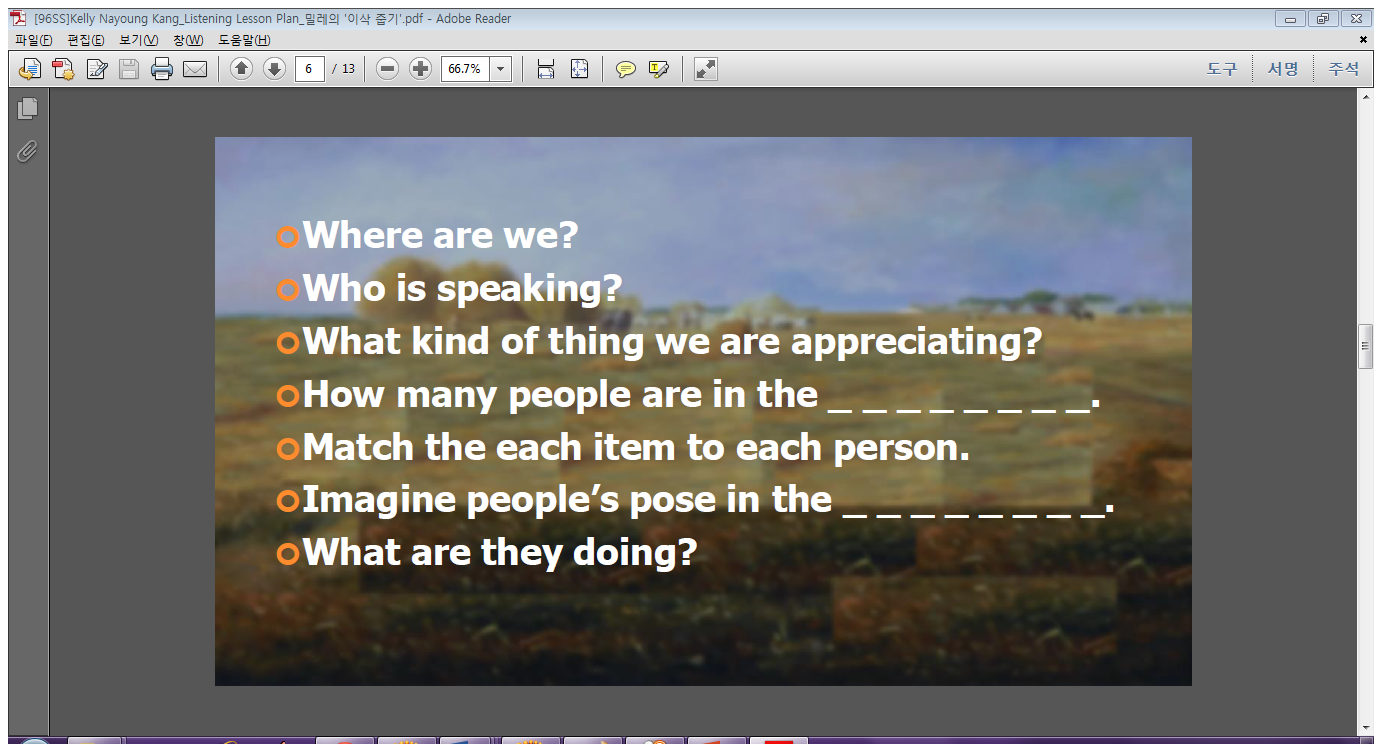 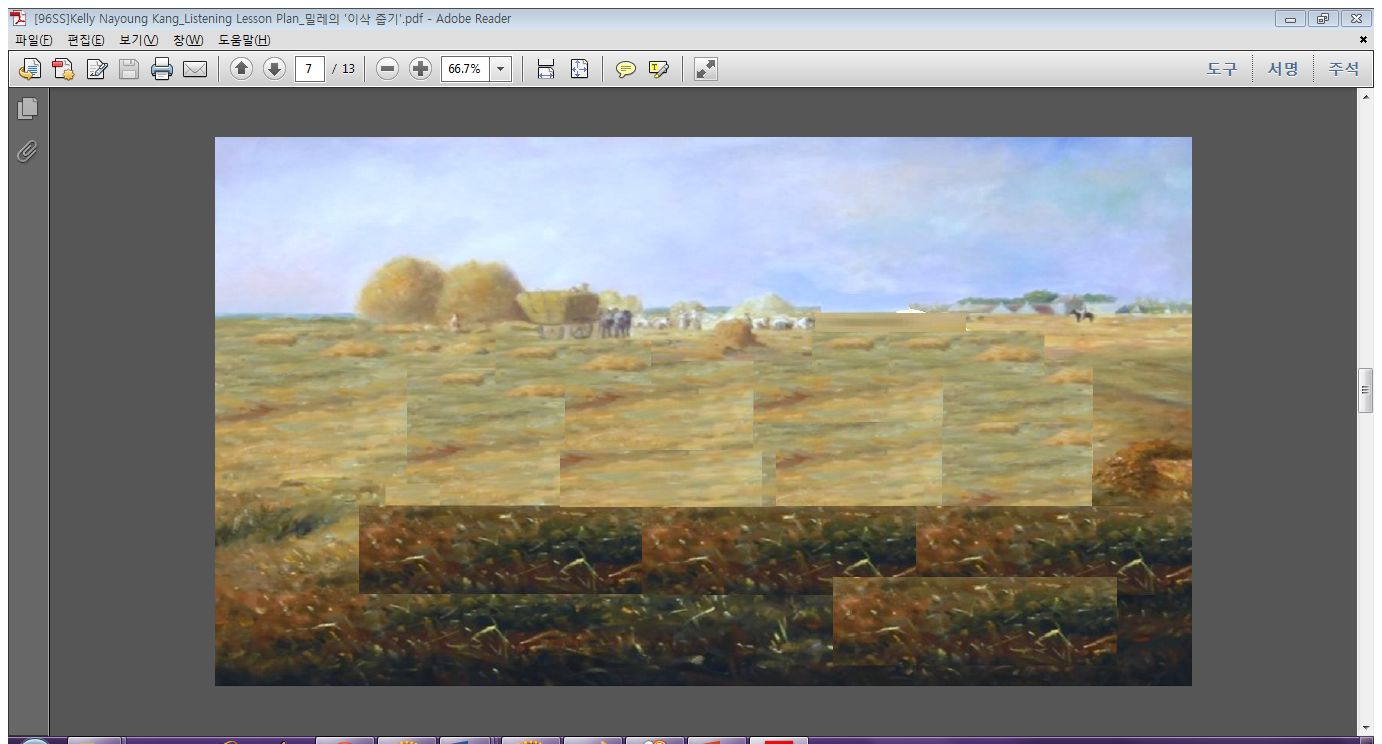 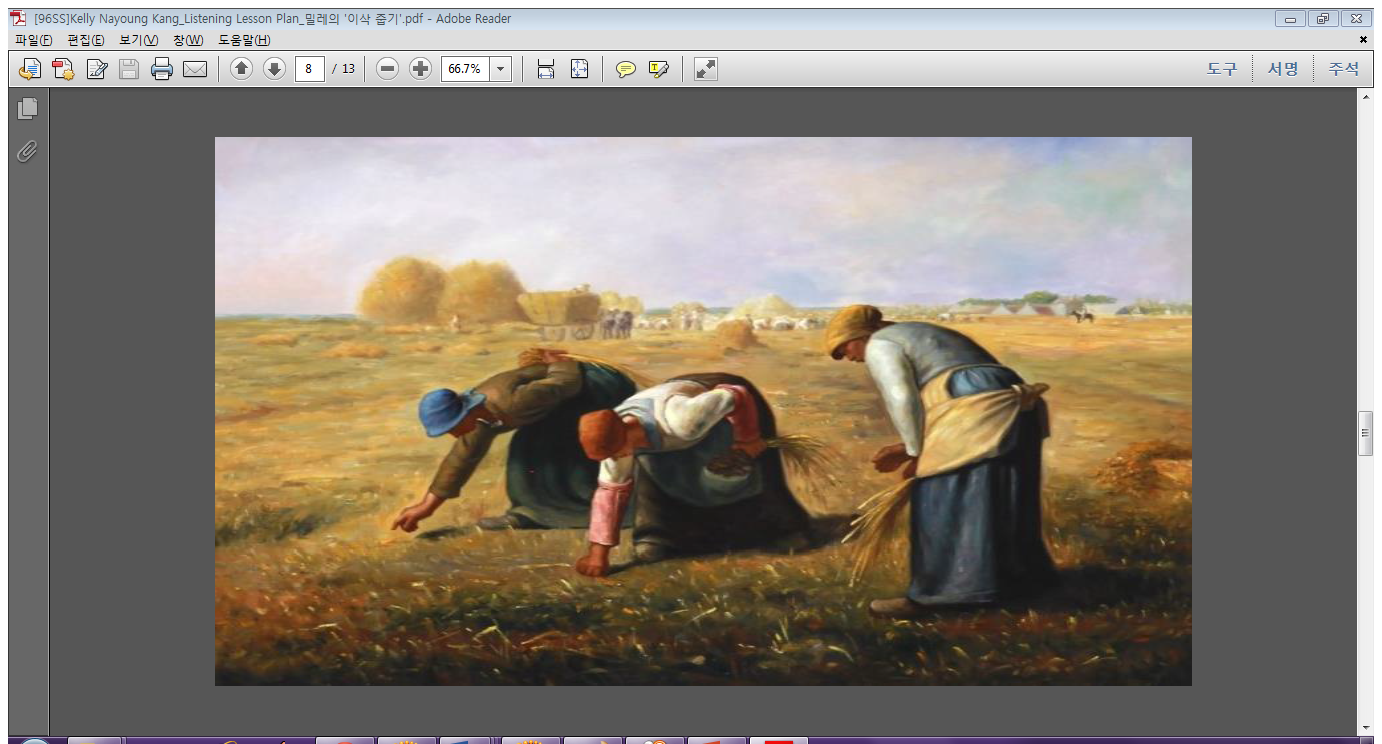 Reailia (aprons, cloth caps, ears, arm warmer)Audio File (mp3 file, classical music)Listening Lesson PlanListening Lesson PlanListening Lesson PlanListening Lesson PlanTitle: Museum Guided TourTitle: Museum Guided TourTitle: Museum Guided TourTitle: Museum Guided TourTeacherStudent Level & AgeNo of StudentsLengthKelly Nayoung KangIntermediate & Adult(who set up psychological barriers to learning)1250 minsMaterials:-Microsoft’s PowerPoint, Notebook, Beam projector, Speaker and Board & Markers-Vocabulary worksheet(16 copies)-Realia (aprons, cloth caps, ears, arm warmer)-Listening Audio File (mp3 file, classical music) -Camera -Digital file (jpg file)- A4 paper(14) and pensMaterials:-Microsoft’s PowerPoint, Notebook, Beam projector, Speaker and Board & Markers-Vocabulary worksheet(16 copies)-Realia (aprons, cloth caps, ears, arm warmer)-Listening Audio File (mp3 file, classical music) -Camera -Digital file (jpg file)- A4 paper(14) and pensMaterials:-Microsoft’s PowerPoint, Notebook, Beam projector, Speaker and Board & Markers-Vocabulary worksheet(16 copies)-Realia (aprons, cloth caps, ears, arm warmer)-Listening Audio File (mp3 file, classical music) -Camera -Digital file (jpg file)- A4 paper(14) and pensMaterials:-Microsoft’s PowerPoint, Notebook, Beam projector, Speaker and Board & Markers-Vocabulary worksheet(16 copies)-Realia (aprons, cloth caps, ears, arm warmer)-Listening Audio File (mp3 file, classical music) -Camera -Digital file (jpg file)- A4 paper(14) and pensAims: To help students -Eliminate the feeling that they cannot be successful and/or the negative association they may have toward studying and thus to help them overcome the barriers to learning-Understand the culture typical farm village on 18th century, France.-Improve listening skill and Stimulate their achievement motivation through integration of the fine art (music and art)-Overcome their negative feelings and turn them into positive energy to further their learning by listening to classical music-Active with group activity Aims: To help students -Eliminate the feeling that they cannot be successful and/or the negative association they may have toward studying and thus to help them overcome the barriers to learning-Understand the culture typical farm village on 18th century, France.-Improve listening skill and Stimulate their achievement motivation through integration of the fine art (music and art)-Overcome their negative feelings and turn them into positive energy to further their learning by listening to classical music-Active with group activity Aims: To help students -Eliminate the feeling that they cannot be successful and/or the negative association they may have toward studying and thus to help them overcome the barriers to learning-Understand the culture typical farm village on 18th century, France.-Improve listening skill and Stimulate their achievement motivation through integration of the fine art (music and art)-Overcome their negative feelings and turn them into positive energy to further their learning by listening to classical music-Active with group activity Aims: To help students -Eliminate the feeling that they cannot be successful and/or the negative association they may have toward studying and thus to help them overcome the barriers to learning-Understand the culture typical farm village on 18th century, France.-Improve listening skill and Stimulate their achievement motivation through integration of the fine art (music and art)-Overcome their negative feelings and turn them into positive energy to further their learning by listening to classical music-Active with group activity Language Skills:Listening: the teacher’s and a curator of museum explanationSpeaking: group discussion for inferring the paintingReading: read  an idiom for warm upWriting: writing some key words for inferring the paintingLanguage Skills:Listening: the teacher’s and a curator of museum explanationSpeaking: group discussion for inferring the paintingReading: read  an idiom for warm upWriting: writing some key words for inferring the paintingLanguage Skills:Listening: the teacher’s and a curator of museum explanationSpeaking: group discussion for inferring the paintingReading: read  an idiom for warm upWriting: writing some key words for inferring the paintingLanguage Skills:Listening: the teacher’s and a curator of museum explanationSpeaking: group discussion for inferring the paintingReading: read  an idiom for warm upWriting: writing some key words for inferring the paintingLanguage Systems:Phonology: pronunciation of the curator (some related words on painting and farming) Lexis:	new vocabulary used in painting and farmingGrammar: can use ‘present progressive tense’ to infer for the painting. Discourse: teacher-student interaction and student-student interaction through the activitiesFunctions: describing the paint Language Systems:Phonology: pronunciation of the curator (some related words on painting and farming) Lexis:	new vocabulary used in painting and farmingGrammar: can use ‘present progressive tense’ to infer for the painting. Discourse: teacher-student interaction and student-student interaction through the activitiesFunctions: describing the paint Language Systems:Phonology: pronunciation of the curator (some related words on painting and farming) Lexis:	new vocabulary used in painting and farmingGrammar: can use ‘present progressive tense’ to infer for the painting. Discourse: teacher-student interaction and student-student interaction through the activitiesFunctions: describing the paint Language Systems:Phonology: pronunciation of the curator (some related words on painting and farming) Lexis:	new vocabulary used in painting and farmingGrammar: can use ‘present progressive tense’ to infer for the painting. Discourse: teacher-student interaction and student-student interaction through the activitiesFunctions: describing the paint Assumptions:Some students might know the painting.Assumptions:Some students might know the painting.Assumptions:Some students might know the painting.Assumptions:Some students might know the painting.Anticipated Errors and Solutions:-If the notebook doesn’t work so can’t open the presentation file and audio file
 : bring copy files in USB memory-Students may not be able to listen the curator’s voice with classical music
 : first, turn down the volume if it doesn’t help then listen the audio file without background classical music-If the work takes long time or finish earlier than anticipated
 : play the audio file as part of the group activities in lesson.-Camera battery might be dead: prepare an extra batteryAnticipated Errors and Solutions:-If the notebook doesn’t work so can’t open the presentation file and audio file
 : bring copy files in USB memory-Students may not be able to listen the curator’s voice with classical music
 : first, turn down the volume if it doesn’t help then listen the audio file without background classical music-If the work takes long time or finish earlier than anticipated
 : play the audio file as part of the group activities in lesson.-Camera battery might be dead: prepare an extra batteryAnticipated Errors and Solutions:-If the notebook doesn’t work so can’t open the presentation file and audio file
 : bring copy files in USB memory-Students may not be able to listen the curator’s voice with classical music
 : first, turn down the volume if it doesn’t help then listen the audio file without background classical music-If the work takes long time or finish earlier than anticipated
 : play the audio file as part of the group activities in lesson.-Camera battery might be dead: prepare an extra batteryAnticipated Errors and Solutions:-If the notebook doesn’t work so can’t open the presentation file and audio file
 : bring copy files in USB memory-Students may not be able to listen the curator’s voice with classical music
 : first, turn down the volume if it doesn’t help then listen the audio file without background classical music-If the work takes long time or finish earlier than anticipated
 : play the audio file as part of the group activities in lesson.-Camera battery might be dead: prepare an extra batteryReferences:Dictionary- Naver(dic.naver.com), Longman(ldoceonline.com), The free dictionary(thefreedictionary.com)Painting- The Gleaners, Jean-François Millet (http://firefliesblog.com/wp-content/uploads/2013/04/Gleaners.jpg)
                Albert Einstein (http://goo.gl/y5RS0u, http://goo.gl/ZNlQbF)Guide script- Musée d’Orsay(musee-orsay.fr), Nate(http://goo.gl/KVdNDW)Music- Moon River - London FILMharmonic Orchestra (http://www.youtube.com/watch?v=28f9bqklFeo) 
Mozart (1. Eine Kleine Nachtmusik Movt 1| http://www.youtube.com/watch?v=Rb0UmrCXxVA)References:Dictionary- Naver(dic.naver.com), Longman(ldoceonline.com), The free dictionary(thefreedictionary.com)Painting- The Gleaners, Jean-François Millet (http://firefliesblog.com/wp-content/uploads/2013/04/Gleaners.jpg)
                Albert Einstein (http://goo.gl/y5RS0u, http://goo.gl/ZNlQbF)Guide script- Musée d’Orsay(musee-orsay.fr), Nate(http://goo.gl/KVdNDW)Music- Moon River - London FILMharmonic Orchestra (http://www.youtube.com/watch?v=28f9bqklFeo) 
Mozart (1. Eine Kleine Nachtmusik Movt 1| http://www.youtube.com/watch?v=Rb0UmrCXxVA)References:Dictionary- Naver(dic.naver.com), Longman(ldoceonline.com), The free dictionary(thefreedictionary.com)Painting- The Gleaners, Jean-François Millet (http://firefliesblog.com/wp-content/uploads/2013/04/Gleaners.jpg)
                Albert Einstein (http://goo.gl/y5RS0u, http://goo.gl/ZNlQbF)Guide script- Musée d’Orsay(musee-orsay.fr), Nate(http://goo.gl/KVdNDW)Music- Moon River - London FILMharmonic Orchestra (http://www.youtube.com/watch?v=28f9bqklFeo) 
Mozart (1. Eine Kleine Nachtmusik Movt 1| http://www.youtube.com/watch?v=Rb0UmrCXxVA)References:Dictionary- Naver(dic.naver.com), Longman(ldoceonline.com), The free dictionary(thefreedictionary.com)Painting- The Gleaners, Jean-François Millet (http://firefliesblog.com/wp-content/uploads/2013/04/Gleaners.jpg)
                Albert Einstein (http://goo.gl/y5RS0u, http://goo.gl/ZNlQbF)Guide script- Musée d’Orsay(musee-orsay.fr), Nate(http://goo.gl/KVdNDW)Music- Moon River - London FILMharmonic Orchestra (http://www.youtube.com/watch?v=28f9bqklFeo) 
Mozart (1. Eine Kleine Nachtmusik Movt 1| http://www.youtube.com/watch?v=Rb0UmrCXxVA)Notes:Notes:Notes:Notes:Pre Task or WarmerPre Task or WarmerPre Task or WarmerPre Task or WarmerTitle:Greeting & lead-inTitle:Greeting & lead-inAims:To greet the students, make them relax and get them ready for the new lessonMaterials: Audio file: Moon RiverAlbert Einstein’s photo and his idiom (Windows Power point)TimeSet UpStudentsTeacher 7 minsWhole classStudents close their eyes and listen to the music
Imagine some scenes of music then talk to whole studentsRead the idioms Greet the students Play the song and ask them what they feel about the music Explain they are about to begin a new and exciting experience in Listening and that imagination is importantNotes:Notes:Notes:Notes:Task Preparation or PresentationTask Preparation or PresentationTask Preparation or PresentationTask Preparation or PresentationTitle:Listening to the curator’s explanation for ‘The Gleaners’ Title:Listening to the curator’s explanation for ‘The Gleaners’ Aims:To make the students imagine where they are, what kind of art they’re appreciatingIntroduce new vocabularies used in painting and farming to themMaterials: Vocabulary worksheet (Realia)Questions (Windows power point)Listening Audio File (The curator’s audio mp3 file, classical music)TimeSet UpStudentsTeacher 17minsWhole classListen to the audio file and imagineLearn new vocabulariesGive instructions about the what things they should listen Play the audio file and classical music at the same time  Monitor the studentsNotes:Notes:Notes:Notes:Task Realization or PracticeTask Realization or PracticeTask Realization or PracticeTask Realization or PracticeTitle:Group discussion for inferring the paintingTitle:Group discussion for inferring the paintingAims:To be active with group activityMaterials: Realia (aprons, cloth caps, ears, arm warmer)Listening Audio File (mp3 file, classical music) TimeSet UpStudentsTeacher 13 minsGroups of 4 studentsGroup discussion for inferring the painting and come to the front to describing vividly it with realia.Divide the class into groups of 4Give a clear instructions of the activityAsk ICQs and monitor what the studentsGive them the time to discuss and then call them to the front then make them describing the picture. Take a photo to compare students inferring to the paintingPraise their workNotes:Notes:Notes:Notes:Post Task or ProductionPost Task or ProductionPost Task or ProductionPost Task or ProductionTitle:Compare their imagination to the paintingTitle:Compare their imagination to the paintingAims:Listen again the audio file as To compare their imagination to the painting with a photoMaterials: A photo that student’s workTimeSet UpStudentsTeacher 13minsWhole classCompare their work to the painting with a photo and the paintingListen to the audio file again and appreciate the paintingPlay the audio file and classical music at the same time  Compare their work to the paintingEmphasize the imagination Notes:Notes:Notes:Notes: